Совместный мастер-класс для детей старшего дошкольного возраста и их родителей«Коровка»Тема: Аппликация «Коровка»Цель: выполнить объёмную аппликацию.Задачи: Формировать умения анализировать образец, выполнять изделие по плану и показу.Развивать зрительно-двигательную координацию; моторику рук, мышление, память, совершенствовать умение читать технологические карты, умение доводить работу до конца.Воспитывать любовь и бережное отношение к животным; умение взаимодействовать детей и родителей. Оборудование: цветной картон, цветная бумага, клей, черный маркер, образец работы.Методы обучения: наглядный, словесный, практический.Ход мастер-классаШаг 1 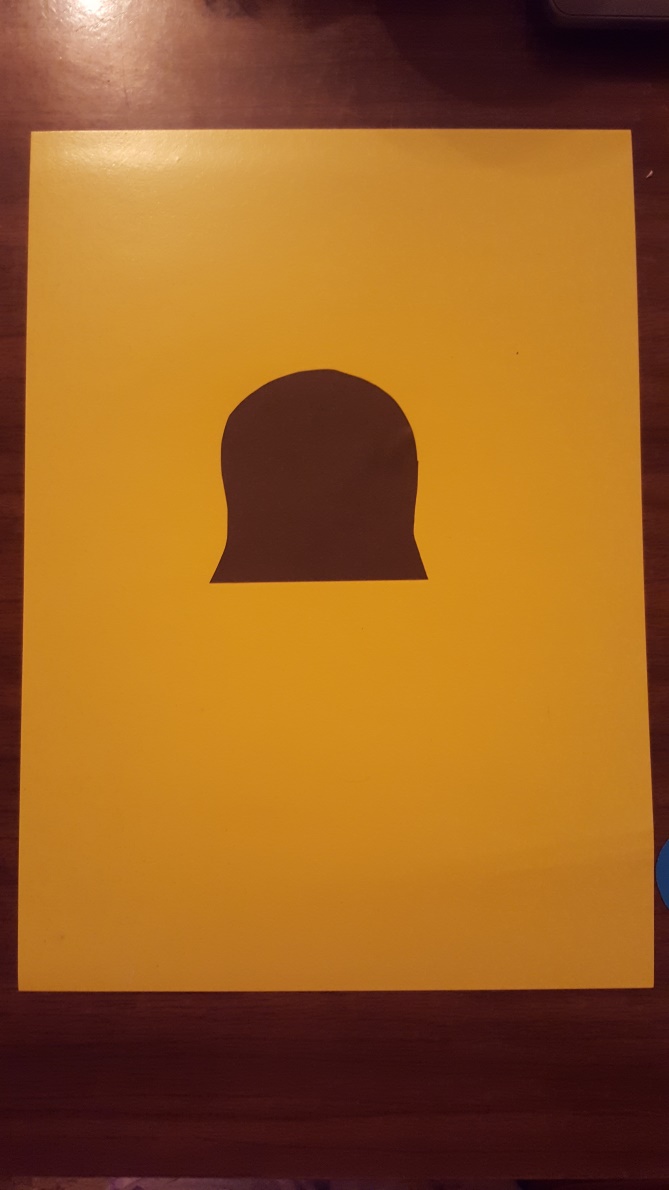 Шаг 2 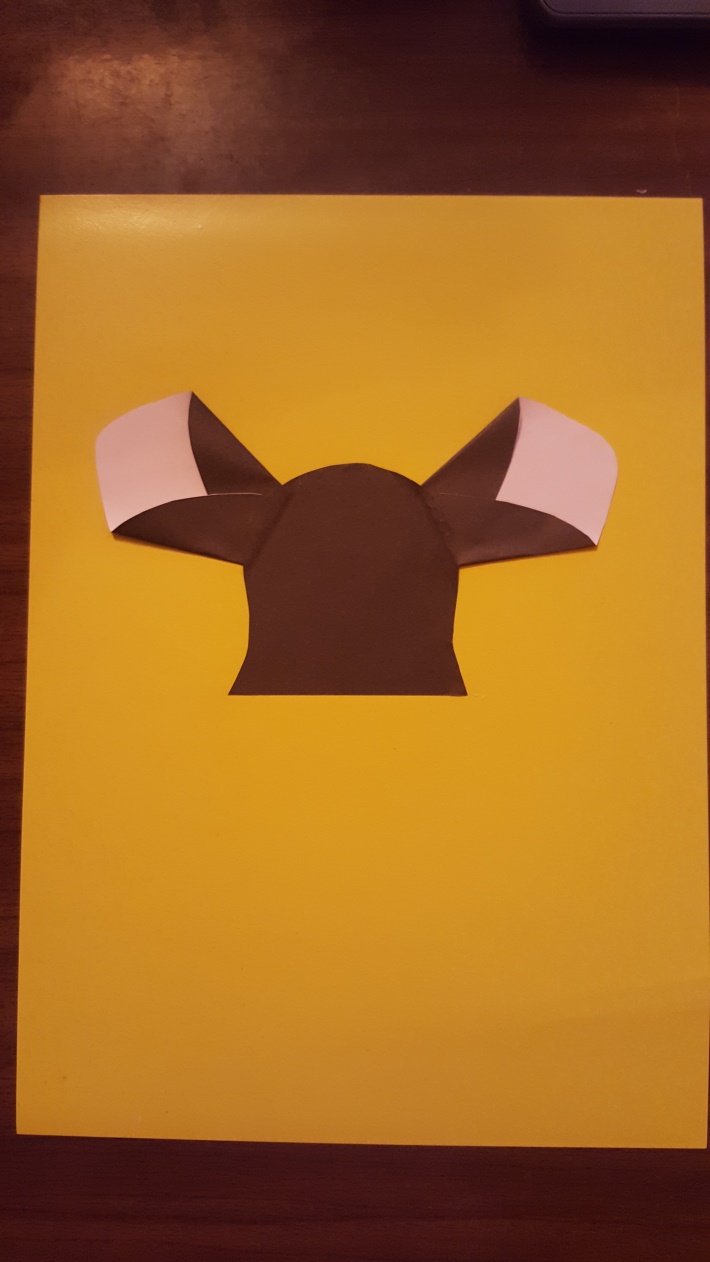 Шаг 3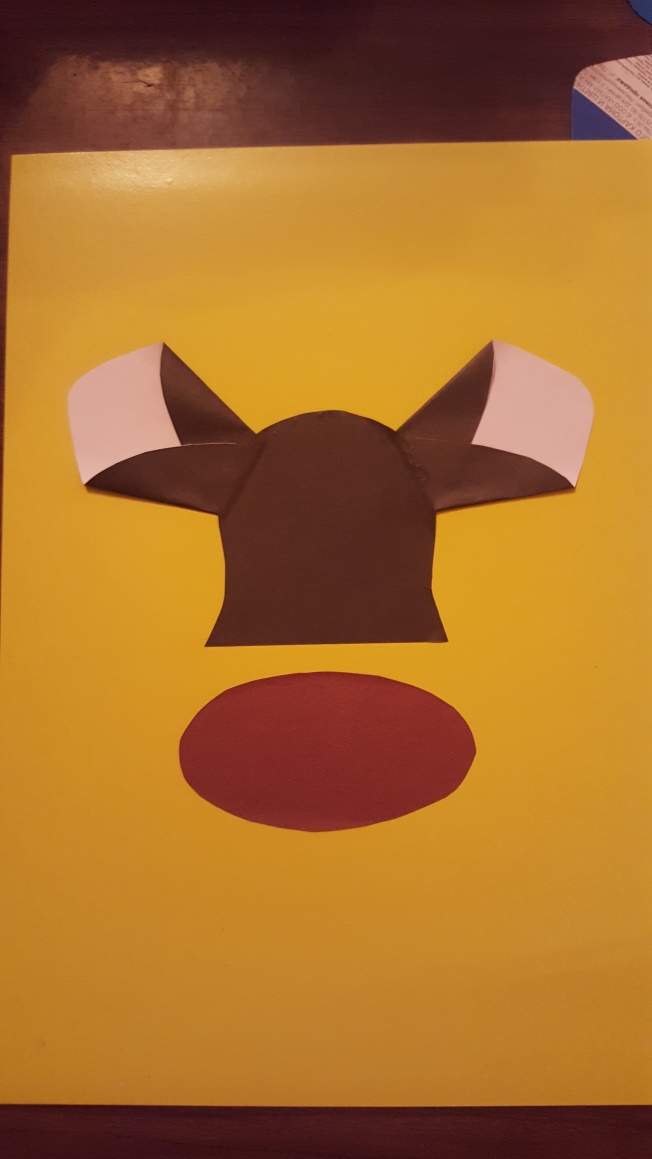 Шаг 4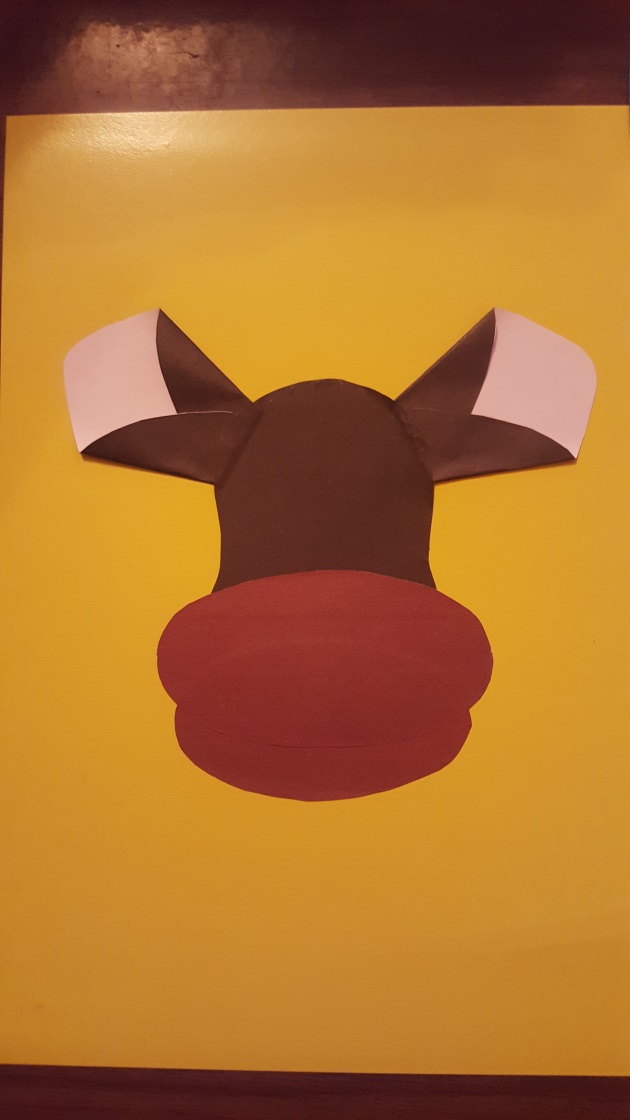 Шаг 5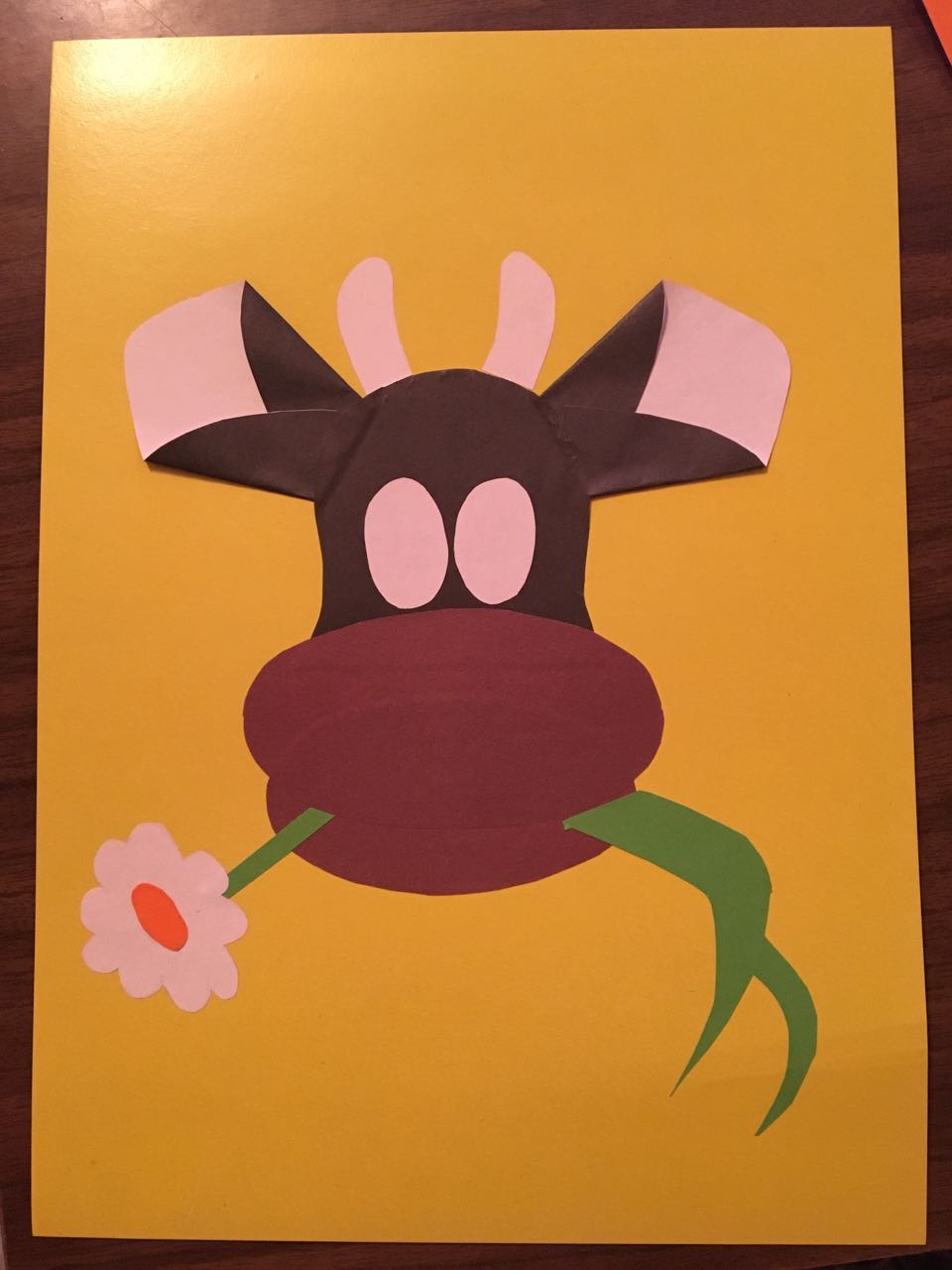 Шаг 6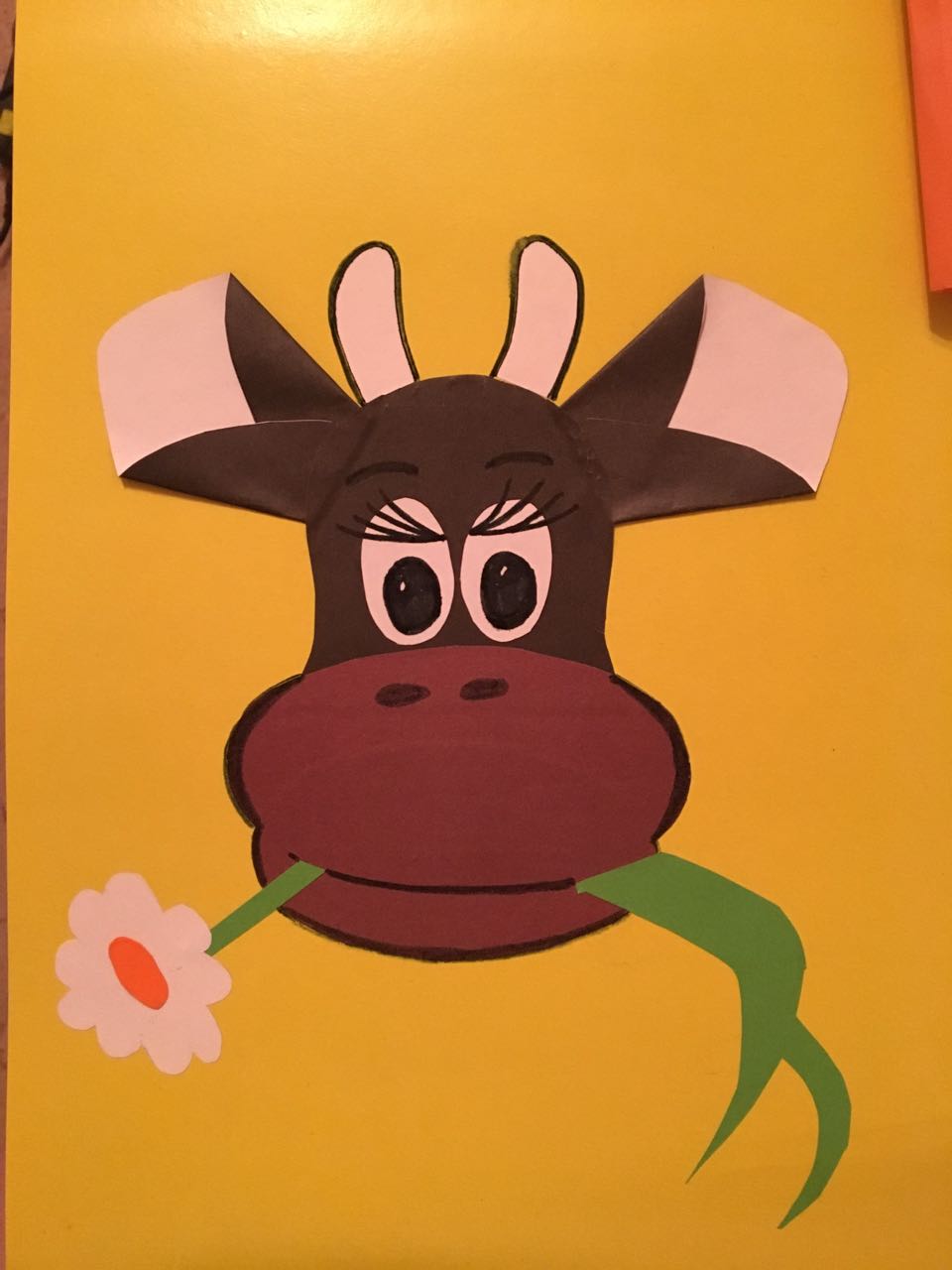 ЭтапыДеятельность воспитателяДеятельность детей и родителей1.Орг.момент-Здравствуйте! Рады видеть Вас на нашем мастер-классе. У всех на столах клей, цветной картон, цветная бумага, карандаш, черный фломастер, ножницы.Все приветствует педагога. 2.Актуализация знанийПрежде чем начать работу, вспомним, как нужно вести себя на занятиях. Какие правила безопасности необходимо соблюдать при использовании ножниц?Ответы детей:1.Работать ножницами только на своём рабочем месте.2. Не оставлять ножницы открытыми.3. Ножницы класть кольцами к себе.4. Передавать ножницы кольцами вперёд.5. Хранить ножницы в инструментальной укладке или в чехле.6. Использовать ножницы по назначению.3.Введение в тему. - Тема нашего сегодняшнего мастер-класса: аппликация «Коровка». Мы будем учиться анализировать образец, выполнять изделие по плану и показу. Дети и родители  внимательно слушают установку на занятие.4.Практическая часть.-Посмотрите, у каждого на столе есть шаблоны, по которым мы и будем готовить детали для нашей аппликации. Обведите по шаблонам детали на цветную бумагу. Вырежи детали. Разложите детали на картоне. Посмотрите последовательность приклеивания деталей и приступайте к работе.Воспитатель наблюдает за выполнением детьми работы, оказывает помощь по мере необходимости. 
Дети и родители вырезают детали, обведенные по шаблону.Вырезают детали.Полученные детали раскладывают на картоне, в соответствии с образцом.Приклеивают детали в той последовательности, которая изображена на пошаговом образце:Шаг 1.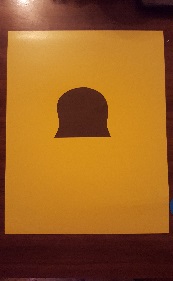 Шаг 2.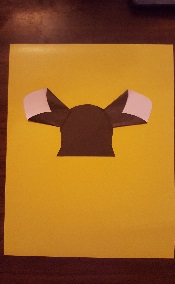 Шаг 3.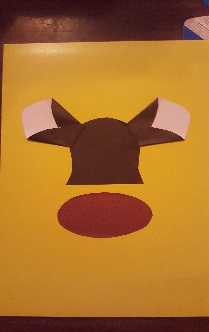 Шаг 4.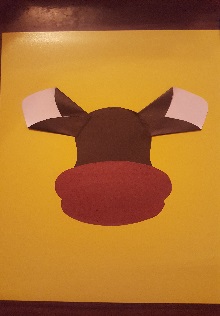 Шаг 5.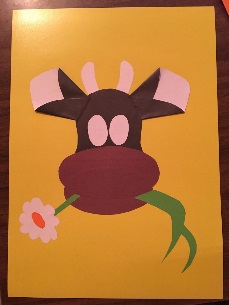 Шаг 6.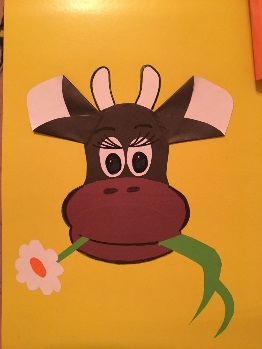 5.Рефлексия - Что выполняли на мастер-классе?
- Что понравилось? 
- Что вызвало трудности?- Мы выполняли аппликацию «Коровка».-Было трудно склеить ушки, рисовать реснички.6. Подведение итогов  Воспитатель благодарит всех участников мастер-класса.Дети показывают воспитателю свои работы.